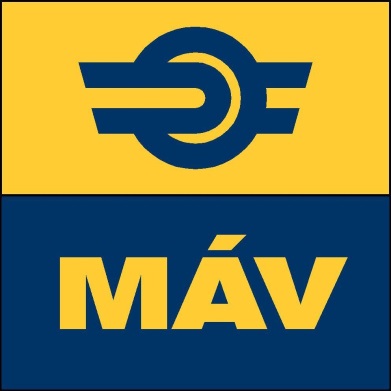 „Bp. távközlési vonalkábel helyreállításban közreműködés”Műszaki dokumentáció(1.sz. melléklet)MÁV Zrt.2016.Műszaki leírás2. sz. mellékletAjánlattételi nyilatkozat mintaAjánlattevői nyilatkozatAlulírott …………………………, mint a(z) ……(cégnév, székhely)……. cégjegyzésre jogosult képviselője – az ajánlatkérésben foglalt valamennyi formai és tartalmi követelmény gondos áttekintése után – kijelentem, hogy az ajánlatkérésben és a foglalt valamennyi feltételt, a kivitelezés helyszínét szakértőtől elvárható gondossággal megismertük, megértettük, valamint, hogy azokat jelen nyilatkozattal elfogadjuk. Kijelentem, hogy ajánlatomhoz az ajánlattételi határidőtől számított 90 napig kötve vagyok.Jelen nyilatkozatot a MÁV Zrt., mint Ajánlatkérő által a „Bp. távközlési vonalkábel helyreállításban közreműködés” tárgyú ajánlatkérésben, az ajánlat részeként teszem.Keltezés (helység, év, hónap, nap)		…………………………………………		(cégjegyzésre jogosult vagy szabályszerűen		meghatalmazott képviselő aláírása)sz. mellékletAjánlattételi lap mintaAjánlattevői lapAjánlattétel tárgya: „Bp. távközlési vonalkábel helyreállításban közreműködés”Ajánlat:Ellenszolgáltatás összege:Keltezés (helység, év, hónap, nap)		…………………………………………		(cégjegyzésre jogosult vagy szabályszerűen		meghatalmazott képviselő aláírása)sz. mellékletEllenőrző lista1. Tartalmi követelmények2. Formai követelményeksz. mellékletTeljességi nyilatkozatAmelyben a Vállalkozó alulírott ……………………………. (név), cégjegyzésre jogosult képviselője kijelenti, hogy a MÁV Zrt. által kiírt „Bp. távközlési vonalkábel helyreállításban közreműködés” eljárásban kiadott ajánlattételi dokumentációt, a rendelkezésére bocsátott műszaki dokumentációban rögzítetteket megismerte, az abban foglaltakat megvalósításra alkalmasnak ítéli, továbbá ezen dokumentumok, illetve a helyszín alapos ismeretében: összegű árajánlatát a létesítmény teljes körű megvalósítására adja.Tudomásul veszi, hogy az elszámolás során az ajánlati kiírás, valamint a feltett kérdés-válaszok bármelyikében rögzített munkanemek esetében azok be nem árazásából eredő többlet, valamint mennyiségi többlet elszámolására lehetőség nincs.A kivitelezés során csak és kizárólag a megrendelő kapcsolattartója által – a műszaki ellenőr által az építési napló útján elrendelt – pótmunkák elszámolása a vállalkozó által benyújtott tételes költségvetés műszaki ellenőr által elfogadott/jóváhagyott egységárakon, tételes felmérés alapján lehetséges.Keltezés (helység, év, hónap, nap)		…………………………………………		(cégjegyzésre jogosult vagy szabályszerűen		meghatalmazott képviselő aláírása)sz. melléklet1 sz. dokumentumReferencianyilatkozatAlulírott……………..…mint a(z)………………..(cégnév)……………….(székhely) cégjegyzésre jogosult képviselője kijelentem, hogy a …………………….....(cégnév)2013/2014/2015. évben, az ajánlatkérés tárgya szerinti tevékenységnek minősülő munkákat végeztük:Jelen nyilatkozatot a MÁV Zrt., mint Ajánlatkérő által a „Bp. távközlési vonalkábel helyreállításban közreműködés” tárgyú ajánlatkérésben, az ajánlat részeként teszem.Keltezés (helység, év, hónap, nap)		…………………………………………		(cégjegyzésre jogosult vagy szabályszerűen		meghatalmazott képviselő aláírása)2. sz. dokumentumAjánlattevői nyilatkozat az összeférhetetlenségrőlAlulírott nyilatkozom, az összeférhetetlenség kezelésére vonatkozóan, hogy Vállalkozásunk tulajdonosi szerkezetében, és választott tisztségviselőinek vonatkozásában, vagy alkalmazottjaként sem közvetlen, sem közvetett módon nem áll jogviszonyban MÁV-os tisztségviselővel, az ügyletben érintett alkalmazottal, vagy annak Törvény (a Polgári Törvénykönyvről szóló 2013. évi V. törvény 8:1. § (1) bekezdés 1. pontja) szerint értelmezett közeli hozzátartozójával. Keltezés (helység, év, hónap, nap)		…………………………………………		(cégjegyzésre jogosult vagy szabályszerűen		meghatalmazott képviselő aláírása)3.sz. dokumentumNyilatkozat kizáró okokróla „Bp. távközlési vonalkábel helyreállításban közreműködés” tárgyú beszerzési eljárásbanAlulírott, mint a(z) ...................................................... (cég megnevezése, székhely) cégjegyzésre jogosult képviselője/cégjegyzésre jogosult által meghatalmazott személy büntetőjogi felelősségem tudatában kijelentem, hogy az általam jegyzett céggel, mint ajánlattevővel szemben nem állnak fenn az alábbi kizáró okok:végelszámolás alatt áll, vagy az ellene indított csődeljárás vagy felszámolási eljárás folyamatban van;tevékenységét felfüggesztette vagy akinek tevékenységét felfüggesztették;gazdasági, illetőleg szakmai tevékenységével kapcsolatban jogerős bírósági ítéletben megállapított bűncselekményt követett el, amíg a büntetett előélethez fűződő hátrányok alól nem mentesült; illetőleg akinek tevékenységét a jogi személlyel szemben alkalmazható büntetőjogi intézkedésekről szóló 2001. évi CIV. törvény 5. §-a (2) bekezdésének b), illetőleg g) pontja alapján a bíróság jogerős ítéletében korlátozta, az eltiltás ideje alatt, illetőleg ha az ajánlattevő tevékenységét más bíróság hasonló okból és módon jogerősen korlátozta;egy évnél régebben lejárt adó-, vámfizetési vagy társadalombiztosítási járulékfizetési kötelezettségének - a letelepedése szerinti ország vagy az ajánlatkérő székhelye szerinti ország jogszabályai alapján - nem tett eleget, kivéve, ha megfizetésére halasztást kapott;a 2013. június 30-ig hatályban volt, a Büntető Törvénykönyvről szóló 1978. évi IV. törvény szerinti bűnszervezetben részvétel – ideértve a bűncselekmény bűnszervezetben történő elkövetését is –, vesztegetés, vesztegetés nemzetközi kapcsolatokban, hűtlen kezelés, hanyag kezelés, költségvetési csalás, az európai közösségek pénzügyi érdekeinek megsértése vagy pénzmosás bűncselekményt, illetve a Büntető Törvénykönyvről szóló 2012. évi C. törvény XXVII. Fejezetében meghatározott korrupciós bűncselekmények, bűnszervezetben részvétel – ideértve bűncselekmény bűnszervezetben történő elkövetését is –, hűtlen kezelés, hanyag kezelés, költségvetési csalás vagy pénzmosás bűncselekményt, illetve személyes joga szerinti hasonló bűncselekményt követett el, feltéve, hogy a bűncselekmény elkövetése jogerős bírósági ítéletben megállapítást nyert, amíg a büntetett előélethez fűződő hátrányok alól nem mentesült;három évnél nem régebben súlyos, jogszabályban meghatározott szakmai kötelezettségszegést vagy külön jogszabályban meghatározott szakmai szervezet etikai eljárása által megállapított, szakmai etikai szabályokba ütköző cselekedetet követett el;korábbi közbeszerzési eljárás alapján vállalt szerződéses kötelezettségének megszegését két éven belül kelt jogerős közigazgatási vagy bírósági határozat megállapította.Keltezés (helység, év, hónap, nap)		…………………………………………		(cégjegyzésre jogosult vagy szabályszerűen							meghatalmazott képviselő aláírása)KöltségvetésKöltségvetésKöltségvetéssszTétel megnevezésegységAjánlati ár (nettó)1.Nyomvonalterv készítés, kijelölés, mérésfm2.Földkitermelés: Dúcolatlan munka - árokból,vagy gödörből,1m mélységig kézi erővel l(  III. o. talaj esetén ) m33.Nyomvonalhelyreállítás, (takarás, tömörítés, kimaradt föld elszállítás, tereprendezés)m34.Bozótírtás, fakivágás, tereprendezés nyomvonalfeltárásm25.Kötésgödör kialakítás, kötést követően takarásm36.Vonalkábel behúzás, alépítménybe kábelaknákon keresztülfm7.Helyikábelek földárokba fektetésefm8.Vonalkábel földárokba fektetése fm9.Vonalkábelszerelési mérésFt/óra10.Fektetett vonalkábel elő és utómérés, mérési eredmény átadás papíralapondb11.Egyenes kötés készítése  vonal kábelen - zsugorcsöves lezárással vonalkábelen 53 -104 érig érigdb12.Leágazó kötés készítése vonalkábelen- 29-52 érig érig LAHA kötés lezárássaldb13.Földelési szonda elhelyezésdb14.Kiviteli tervkészítés, helyszínrajz készítés, aktualizálás helyreállítást követőendb15.Jegyzőkönyv készítésdb16.Átviteltechbnikai mérések B7 típusú kábelen (szigetelési ellenállás,közel-és távolvégi áthallás mérés,hurokellenállás mérés, hullámcsillapítás,hullámellenállás és földszimmetria csillapítás mérés,talajhőmérséklet mérés) Mérési eredmények jegyzőkönyvben való rögzítése,kiértékelésegység17.Szakfelügyeletóra18.Aszfalt, beton és egyéb burkolat bontása helyreállításm319.Térkőbontás, helyreállításm320.Vasúti pálya alatti irányított átfúrás (két vágányú pályánál, 110/6,3  mm méretű vastag falú KPE cső lefektetéssel, nehezen fúrható talaj esetén )fm21.Vasútvonal keresztezési terv készítés, engedélyezés beszerzésedb22.Kábelvédő alépítmények építése, ø 110 mm vascső fektetésefm23.Kábelbevezetések kiépítése faláttöréssel ø 110 mm vascső felszereléssel, rögzítésseldb24.Vasúti hídon kábelvédelem kiépítése "zórévas" elhelyezéssel, rögzítésselfm25.Vonalkábel áthelyezés csatornából, földárokbafm26.Kábelelhelyezést követő védőmunkálatok, fedőtégla, jelzőszalag fektetésfm27.Kábelvédő betonszekrények és kábelaknák építése, javításadb28.Hulladékelszállításegység29.Szállítás (vonalkábel, gép)km30.Különféle hatósági engedélyek beszerzése (pl Önkormányzat, Elmű,stb.)dbA munka végzésével kapcsolatos határidők:1Bejárást követő ajánlat megküldésének határideje, Nyomvonalterv készítés, kijelölés5 munkanap5 munkanap2Vasútvonal keresztezési terv készítés (1 bejárást követő ajánlat adási időn túl)28-30 munkanap28-30 munkanap3Helyreállításban történő közreműködés megkezdése Megrendelő jelzését követően (32. pontok teljesülése esetén)5 munkanap5 munkanap4Helyreállításban történő közreműködés lezárása cca. 200-600 fm munkára vetítve (32. pont kivételével), azaz készrejelentés ideje30 munkanap30 munkanap5Fektetett vonalkábel elő és utómérés, mérési eredmény átadás papíralapon, készrejelentést követő3 munkanap3 munkanap6Kiviteli tervkészítés, helyszínrajz készítés, aktualizálás helyreállítás után , készrejelentést követően3 munkanap3 munkanapMűszaki átadás- átvétel lebonyolítása, teljesítésigazolás ellenjegyzése 5. 6. pontok teljesülését követőenSzerelési anyagköltség adott munkához kapcsolódóan, tételes felsorolásban, fenti tételek alkalmazásával adott árajánlat "B pont" jelölés kiegészítésével, melyet Megrendelő képviselője köteles tételesen felülvizsgálni, és ennek eredményét vállalkozóval eseti Megrendelésében közölni.Előre nem látható események kezelése, eseti megrendelés max 10% értékig kijelölt műszaki szakértő bevonásával, írásos egyezetést követőenKijelölt műszaki szakértő: Csóka SándorAz ajánlatban adott értékek nettó értékek.Ajánlattevő neve:Ajánlattevő lakcíme / székhelye/adószáma:Ajánlattevő levelezési címe:Ajánlattevő telefonszáma:Ajánlattevő telefaxszáma:Ajánlattevő kapcsolattartójának neve:Ajánlattevő kapcsolattartójának telefonszáma:Ajánlattevő kapcsolattartójának telefaxszáma:Ajánlattevő kapcsolattartójának email címe:MEGNEVEZÉSEgységÁrajánlat1Földkitermelés: Dúcolatlan munka - árokból, vagy gödörből, 1m mélységig kézi erővel (  III. o. talaj esetén ) m³2Egyenes kötés készítése vonal kábelen - zsugorcsöves lezárással vonalkábelen 53 -104 érigdb3Leágazó kötés készítése vonalkábelen- 29-52 érig LAHA kötés lezárássaldb4Átvitel technikai mérések    B7 típusú kábelen                                                               (szigetelési ellenállás, közel- és távolvégi áthallás mérés,hurokellenállás mérés, hullámcsillapítás,hullámellenállás és földszimmetria csillapítás mérés,talajhőmérséklet mérés)                                                                                                Mérési eredmények jegyzőkönyvben való rögzítése,kiértékeléscsoport5Vasúti pálya alatti irányított átfúrás (két vágányú pályánál, 110/6,3  mm méretű vastag falú KPE cső lefektetéssel, nehezen fúrható talaj esetén )mFedőlap (eljárás tárgya, ajánlattevő megnevezése)Ajánlattételi lap Ajánlattevői nyilatkozat Szakmai alkalmassági igazolásának dokumentumai Teljességi nyilatkozat Az Ajánlattevő részéről az aláírásra jogosult személynek az eredeti ajánlatban a nyilatkozatokat cégszerű aláírásával kell ellátnia. Közjegyző által hitelesített aláírási címpéldány vagy ügyvéd által ellenjegyzett aláírási címpéldány egyszerű másolata2 példány (1 eredeti, 1 másolati digitális) Ajánlat egybefűzve került beadásra, olyan módon, hogy abból állagsérelem nélkül lapot kivenni ne lehessenAz ajánlat valamennyi oldalát folyamatos sorszámozással kell ellátniAz ajánlat oldalait (az ajánlat minden, szöveget tartalmazó oldalát) pedig az aláírásra jogosult személyeknek, vagy az általa erre felhatalmazott személy(ek)nek szignálnia kell1 db zárt, cégjelzéses boríték, címmel ellátvaMEGNEVEZÉSEgységAjánlat1Földkitermelés: Dúcolatlan munka - árokból, vagy gödörből, 1m mélységig kézi erővel (  III. o. talaj esetén ) m³2Egyenes kötés készítése vonal kábelen - zsugorcsöves lezárással vonalkábelen 53 -104 érigdb3Leágazó kötés készítése vonalkábelen- 29-52 érig LAHA kötés lezárássaldb4Átvitel technikai mérések    B7 típusú kábelen (szigetelési ellenállás, közel- és távolvégi áthallás mérés, hurokellenállás mérés, hullámcsillapítás,hullámellenállás és földszimmetria csillapítás mérés,talajhőmérséklet mérés)                                                                                                Mérési eredmények jegyzőkönyvben való rögzítése,kiértékeléscsoport5Vasúti pálya alatti irányított átfúrás (kétvágányú pályánál, 110/6,3 mm méretű vastag falú KPE cső lefektetéssel, nehezen fúrható talaj esetén)mA szerződést kötő másik fél megnevezéseA szolgáltatás megnevezéseEllenszolgáltatás nettó összegeTeljesítés ideje (év)Teljesítés időtartama(nap)1.2.3.4.5.6.